Урок мужества «Огненный выпуск»В Сергинской средней школе есть музей народного образования. В этом году на базе  музея прошли уроки мужества, посвящённые 73-й годовщине Победы в Великой Отечественной войне. Эти уроки организовала и провела руководитель музея Худякова Надежда Константиновна. Я хочу рассказать об одном из таких уроков, который посетила вместе с учениками 6 класса. Он назывался «Огненный выпуск». На этот урок была приглашена Сорокина Алла Ивановна, одна из организаторов Школьного музея, который сейчас находится в ведении Сергинского сельского поселения. Она является одним из членов старейшей педагогической династии Сорокиных. Очень хорошо знает историю не только своего села, а и всех деревень, которые когда-то входили в состав Перско-Сергинского района. Ребята с интересом слушали её рассказ о выпускниках школы, которые в 1941 году окончили 9 классов. Их было 12 человек – 6 девочек и 6 мальчиков. В 1942 году в школе не было 10-го класса, так как здание школы, в котором занимались старшеклассники, был размещён госпиталь. 10 человек из класса добровольцами ушли на фронт, 6 из них не вернулись с той ужасной войны. Девочки, которые остались дома, окончили курсы трактористов и всю войну работали на трудовом фронте. Война окончилась, началась мирная жизнь. Под руководством директора школы Хлопина Виктора Петровича, Львовой Анны Кузьминичны (учителя истории) и Сорокиной Аллы Ивановны (старшей пионервожатой) начался поиск и сбор материалов для создания школьного музея. К 35-летию Победы ребята и руководители музея решили найти  оставшихся в живых выпускников того «Огненного выпуска».  Жизнь раскидала их по всей стране. Искали долго. Но нашли всех.. 9 мая 1980 года состоялось торжественное открытие школьного музея, на которое были приглашены все ветераны Великой Отечественной войны. Тогда и произошла первая встреча «Огненного выпуска». Не все смогли приехать. Договорились встретиться всем через год. И такая встреча произошла в мае 1981 года. Ветераны «Огненного выпуска»  поделились воспоминаниями со старшеклассниками родной школы.Алла Ивановна также рассказала, что на территории возле школы был построен обелиск в честь погибших учеников школы по проекту участника Великой Отечественной войны, учителя рисования и черчения Желвакова Николая Николаевича, у которого два сына не вернулись с войны.Среди зелени берёз на пять метров поднялась каменная колонна, на котором у её основания  была прикреплена мраморная доска, на которой золотыми буквами было написано: «Вечная память бывшим ученикам школы – воинам, погибшим в годы Великой Отечественной войны 1941-1945 гг.»Со временем обелиск стал разрушаться, и тогда решили возвести новый памятник уже на самой территории школы, возле которого и сейчас проходят все торжественные мероприятия. Поэтому наши школьники дважды в год проводят митинги, посвящённые Дню Победы: 8 мая – у нашего памятника, 9 мая – у сельского мемориала погибшим воинам-односельчанам.Я считаю, что такие уроки нашим детям необходимы, они воспитывают в детях чувство патриотизма, гордость за свою малую родину и учат быть настоящими людьми. Арбузова О.В. учитель Сергинской средней школы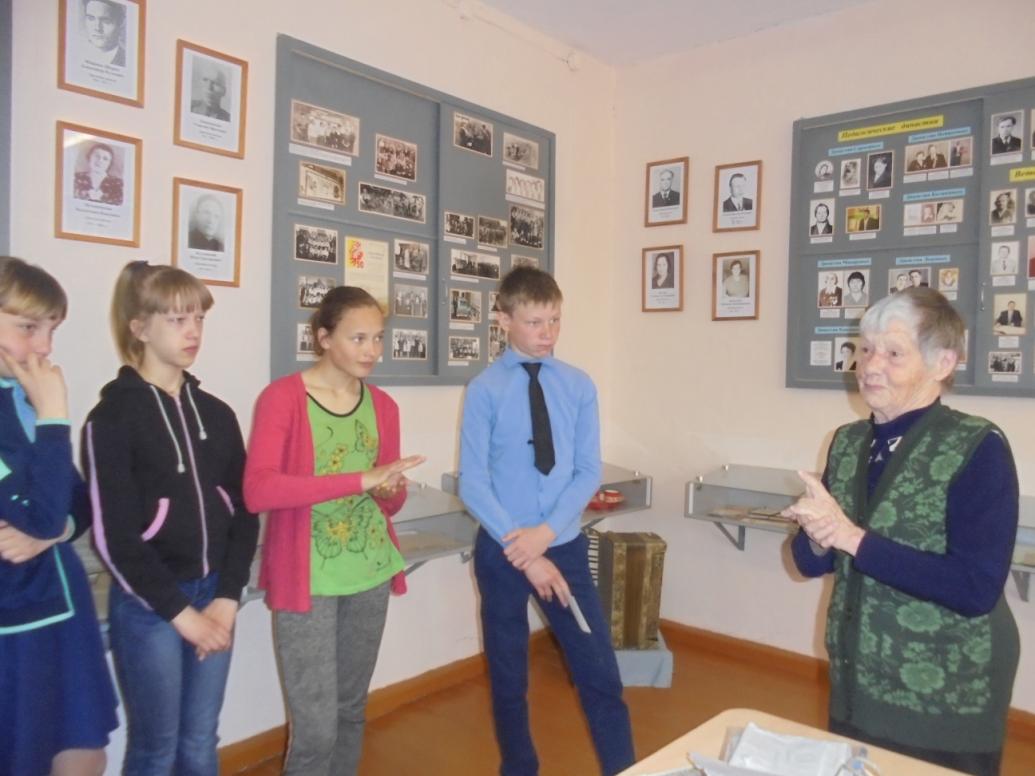 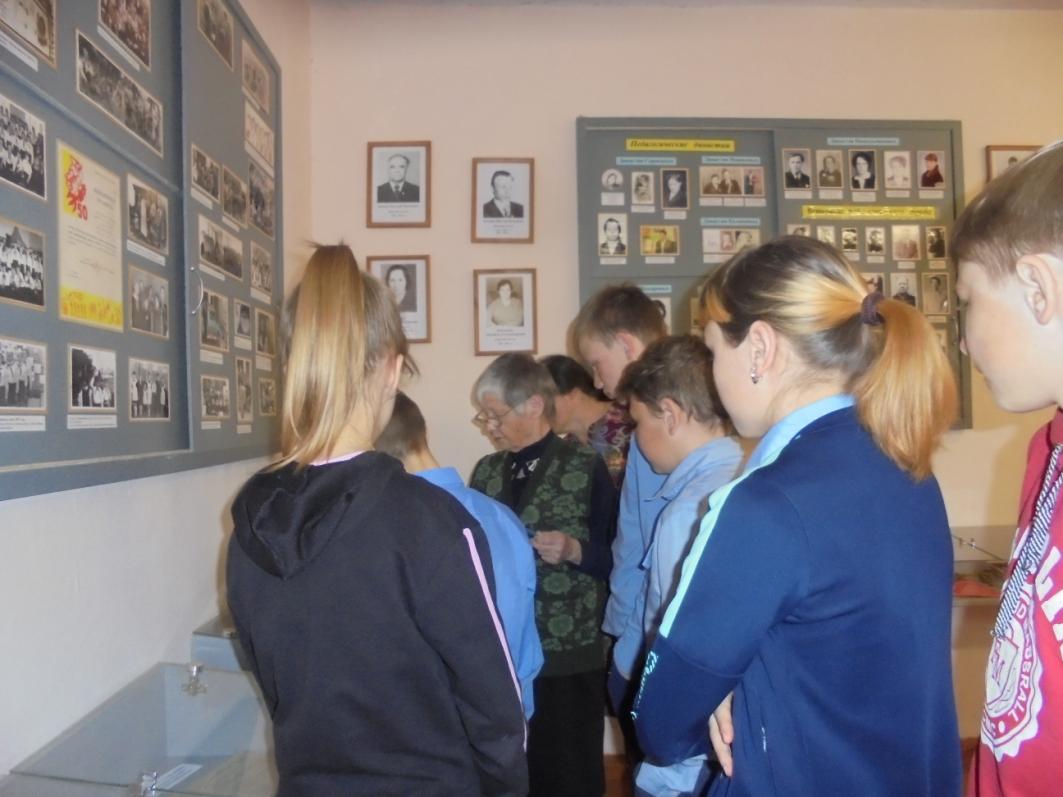 